Volunteer Hours Form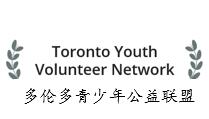 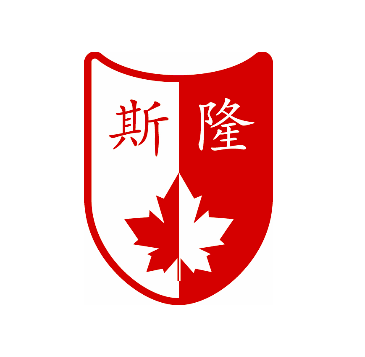 Activity InformationActivity InformationActivity InformationActivity InformationName of OrganizationContact NameContact PhoneContact EmailWebsiteDescription of Community InvolvementStart Date & TimeCompletion Date & TimeEvent LocationTotal HoursStudent InformationStudent InformationStudent InformationStudent InformationNameSchoolGradeContact EmailVolunteer Recruiter InformationVolunteer Recruiter InformationVolunteer Recruiter InformationVolunteer Recruiter InformationVolunteer Recruiter InformationName of OrganizationName of OrganizationToronto Youth Volunteer Network (TYVN)Toronto Youth Volunteer Network (TYVN)Toronto Youth Volunteer Network (TYVN)TYVN Admin ContactTYVN Admin ContactContact EmailTYVN Event SupervisorSignature